ROSANNE, PRN, CPC-a 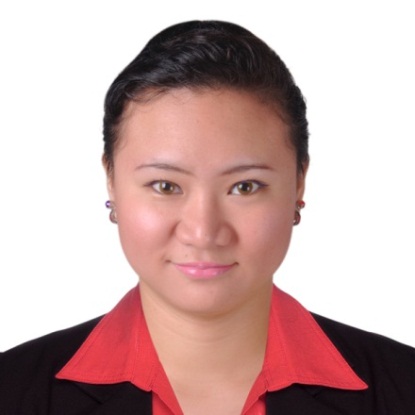 Abu Dhabi, UAEContact Numbers:  C/o 971501685421Email Address: Rosanne.376535@2freemail.com APPLYING FOR THE POSITION OF: MEDICAL CODER/ INSURANCE COORDINATORProfile:More than 5 (five) years of working experience in a Healthcare industry as:Data analyst for 2 years and 10 months in insurance and collectionsRecently joined  Radiology Support Specialist teamPreviously worked as an data abstractor for an American InsuranceClinic nurse or OPD nurse for 1 year in ClinicGeneral nurse (Inpatient/ OR/DR/ OPD) for two years in a primary hospitalCertified Medical CoderObjectives:To be able to professionally utilize my medical coding profession with adept coding expertise and proficiencies and the aid of my previous work experience in an challenging and captivating working atmosphere in Healthcare industry.Professional Experience:September 01, 2017- October 31, 2017Radiology Support SpecialistShearwater Health Advisors INCJune 01, 2015- August 31, 2017Data AnalystShearwater Health Advisors INCJanuary 26, 2015- May 15, 2015Data Abstractor/ HEDIS AbstractorShearwater Health Advisors INCJuly 2014-December 2014Clinic Nurse (OPD)Del Mundo Dental Clinic and Specialty ClinicMay 2012- July 2014Staff Nurse (OPD/Inpatient/OR/DR/ER)Vian Family Hospital II (Primary Hospital)December 2011- May 2012ER NurseBlessed Trinity Hospital (Secondary HospitalQualification Profile:Extensive knowledge of medical terminology across a broad range of medical practice areasStrong understanding of ICD-10-CM and CPT requirements and proceduresGood multi-tasking abilitiesExperience with fast-paced medical care environmentsPossesses knowledge of utmost quality related to medical coding methods and guidelines, including ICD-10-CM and CPTExcellent data entry skillsGood interpersonal skills and the ability to function as a team memberAnalyzing medical data and entering it in the form of precise medical codes in the programmed patient record softwareJob Description as Radiology Support SpecialistResponsible for providing exceptional service to hospitals and radiologists to ensure that the work flow through the reading center is maximized.Utilization of healthcare software to draft and verify radiology examinations.Efficient drafting of x-rays and verification or exception of cross sectional examinations. Focus on assigned duties in a high volume client service center.Generate process improvement ideas and take action on ideas.Verify ICD-10 codes for billing purposes.Job Description as Data AnalystAbstract data from demographics/ ledgers and/ or records that is needed and important in entering in the system.Interpreting data, analyzing results and filter documents that are least important but letting client know the reason for the eliminationCompute for the proper balance based on the procedures done to the patient/ client and removing excess chargesLocate and define new process improvement opportunitiesAcquire data from primary or secondary data sources and maintain databasesVerifying correct information given using tools that is limited and within the scope of the accountIdentify, evaluate and implement external services and tools to support data validation and cleansingMonitor and audit data qualityAcademic Qualifications:Certified Medical Coder, March 2017 by AAPC (American Academy of Professional Coders)Philippine Registered Nurse, PRC, Republic of the Philippines, July 2010Bachelor of Science in Nursing, Arellano University June 2005-March 2009Personal Information:  	Age: 30 years old	Gender: Female	Date and Place of Birth: December 14, 1987, Quezon City, Philippines	Status: Married	Height: 5’1’’	Weight: 147.71 lbs	Nationality: Filipino	Visa Status: Tourist 	Visit Visa Until: January 30, 2018I hereby certifiy that all of the information mentioned above is true and correct in my personal knowledge.Rosanne 